Akceptujeme objednávku v souladu s ustanovením S 1740 zákona č. 89/2012 Sb. s doplněním podstatně neměnícím podmínky objednávky.Bereme na vědomí a souhlasíme s uveřejněním smlouvy (s hodnotou nad 50 tis Kč) v registru smluv zřízeném podle zák. č. 340/2015 Sb.Stránka 1 z 1Potvrzení objednávky čísloPotvrzení objednávky čísloPotvrzení objednávky čísloPotvrzení objednávky čísloPotvrzení objednávky čísloPotvrzení objednávky čísloPotvrzení objednávky číslo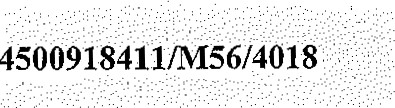 Cena:bez DPH (Kč)sazba DPH (%)sazba DPH (%)sazba DPH (%)DPH (Kč)DPH (Kč)s DPH (Kč)s DPH (Kč)Cena:50000105006050060500Vystavil:Ing. Pavel Daňha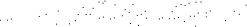 Podpis: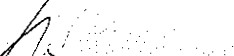 